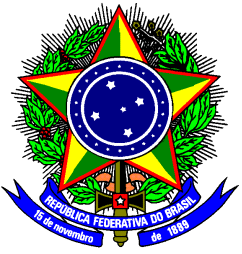 MINISTÉRIO DA EDUCAÇÃOINSTITUTO FEDERAL DE EDUCAÇÃO, CIÊNCIA E TECNOLOGIA DE PERNAMBUCOCampus Olinda ANEXO ITERMO DE COMPROMISSO DISCENTEEu, _______________________________________________, estudante do Curso _________________________ Turma _____________________do IFPE – Campus Olinda, comprometo-me a atuar como bolsista do Birô de Criação – Serviços Gráficos e Visuais do IFPE-Olinda, cumprindo carga horária de 12 horas semanais, no período de abril de 2019 a dezembro de 2019.Por oportuno, declaro que não possuo qualquer vínculo empregatício nem recebo bolsas de Pesquisa ou Extensão através de outra instituição ou do IFPE.Olinda, ______ de __________________ de 2020.______________________________________Assinatura 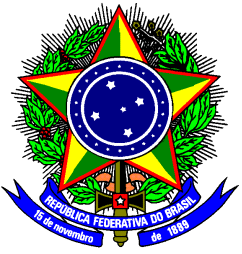 MINISTÉRIO DA EDUCAÇÃOINSTITUTO FEDERAL DE EDUCAÇÃO, CIÊNCIA E TECNOLOGIA DE PERNAMBUCOCampus Olinda ANEXO IIMODELO DE RELATÓRIO DE BOLSA CRIAÇÃO 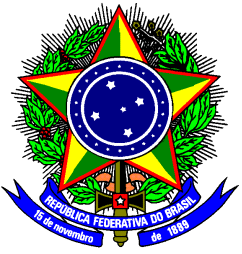 MINISTÉRIO DA EDUCAÇÃOINSTITUTO FEDERAL DE EDUCAÇÃO, CIÊNCIA E TECNOLOGIA DE PERNAMBUCOCampus Olinda ANEXO III MODELO DE CONTROLE DE FREQUÊNCIA MENSAL DO BOLSISTABolsista: ________________________________________Mês: ___________________________________________Aluno Bolsista _________________________________Orientador (a) __________________________________NOME DO BOLSISTA:NOME DO BOLSISTA:NOME DO ORIENTADOR:NOME DO ORIENTADOR:Curso:Curso:1.Atividades Desenvolvidas:Descrever de forma sucinta as atividades desenvolvidas pelo (s) aluno (s)1.Atividades Desenvolvidas:Descrever de forma sucinta as atividades desenvolvidas pelo (s) aluno (s)2.Aprendizagens: escrever acerca das aprendizagens que a monitoria oportunizou para o aluno-monitor, o que acrescentou em seu percurso enquanto aluno e enquanto futuro profissional.2.Aprendizagens: escrever acerca das aprendizagens que a monitoria oportunizou para o aluno-monitor, o que acrescentou em seu percurso enquanto aluno e enquanto futuro profissional.3. Dificuldades encontradas e sugestão de melhorias3. Dificuldades encontradas e sugestão de melhorias4. Observações4. Observações_______________________________VISTO DO ORIENTADOR______________________________________________________ASSINATURA DO BOLSISTADATA______/_____/_____DIAHORÁRIOC.H.ATIVIDADES DESENVOLVIDAS